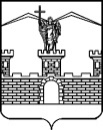 СОВЕТЛАБИНСКОГО ГОРОДСКОГО ПОСЕЛЕНИЯЛАБИНСКОГО РАЙОНА(третий созыв)РЕШЕНИЕот 20.08.2018                                                                                               № 302/77г. ЛабинскО согласовании администрации Лабинского городского поселения Лабинского района плана мероприятий по выдачи уведомлений на строительство или реконструкцию объекта индивидуального жилищного строительства или садового дома администрацией Лабинского городского поселения Лабинского районаВ соответствии с Федеральным законом от 3 августа 2018 года                           № 340-ФЗ «О внесении изменений в Градостроительный кодекс Российской Федерации и отдельные законодательные акты Российской Федерации» и полномочий администрацией Лабинского городского поселения Лабинского района по выдачи уведомлений на строительство или реконструкцию объекта индивидуального жилищного строительства или садового дома, руководствуясь Уставом Лабинского городского поселения Лабинского района, Совет Лабинского городского поселения Лабинского района РЕШИЛ:1. Согласовать администрации Лабинского городского поселения Лабинского района план мероприятий по выдаче уведомлений на строительство или реконструкцию объекта индивидуального жилищного строительства или садового дома администрацией Лабинского городского поселения Лабинского района (прилагается). 2. Контроль за выполнением настоящего решения возложить на комитет по вопросам промышленности, строительства, транспорта, связи, бытового и торгового обслуживания населения и предпринимательства Совета Лабинского городского поселения Лабинского района (Луценко).Настоящее решение вступает в силу с 20 августа 2018 года.Исполняющий обязанностиглавы Лабинского городскогопоселения Лабинского района				          А.Н. КургановПредседатель Совета Лабинского городского поселения Лабинского района                          М.И. АртеменкоПРИЛОЖЕНИЕк решению Совета Лабинского городского поселения Лабинского района от _____________№ _____ ПЛАНмероприятий по обеспечению исполнения полномочий Лабинского городского поселения Лабинского района по выдачи уведомлений на строительство или реконструкцию объекта индивидуального жилищного строительства или садового домаИсполняющий обязанностиначальника отдела архитектуры,градостроительства и развития инфраструктурыадминистрации Лабинского городского поселения		        С.Л. Денищик  СОГЛАСОВАНОПредседатель СоветаЛабинского городского поселения Лабинского района_____________ М.И. Артеменко«___»________________ 2018 СОГЛАСОВАНОИсполняющий обязанности главы администрацииЛабинского городскогопоселения Лабинского района_____________ А.Н. Курганова«___»________________ 2018 № п.п.Наименование мероприятияСрок исполненияОтветственные исполнителиУтверждение Советом Лабинского городского поселения Лабинского района плана мероприятий по выдачи уведомлений на строительство или реконструкцию объекта индивидуального жилищного строительства или садового дома20.08.2018Совет Лабинского городского поселения Лабинского районаРазработка и утверждение регламента по исполнению полномочий поселенияПосле утверждения формы уведомления о планируемом строительстве утверждается федеральным органом исполнительной власти, осуществляющим функции по выработке и реализации государственной политики и нормативно-правовому регулированию в сфере строительства, архитектуры, градостроительстваОтдел архитектуры, градостроительства и развития инфраструктуры      администрации Лабинского городского поселения Лабинского районаВнесение изменений в реестр муниципальных услугПосле разработки и утверждения регламентаЮридический отдел администрации Лабинского городского поселения Лабинского районаЗаключение соглашения с МФЦ по оказанию услугПосле внесения изменений в реестр муниципальных услугЮридический отдел администрации Лабинского городского поселения Лабинского района